Работа в ГИС ОМСТребования к техническому обеспечениюДля автоматизированных рабочих мест пользователей Системы устанавливаются следующие минимальные технические требования:Процессор с тактовой частотой не менее 1,2 МГц, не менее 2 ядер.Объем оперативной памяти, не менее 2048 Мб;Объем жесткого диска, не менее 50 Гб;Клавиатура, манипулятор типа мышь;Монитор SVGA (графический режим должен иметь разрешение не менее 1024x768);USB-порт;Квалифицированный сертификат ключа проверки электронной подписи.На рабочем месте должен быть предоставлен доступ к сети Интернет со скоростью не менее 10 Мбит/сек.Требования к программному обеспечениюПрограммные средства, требуемые для обеспечения работы в Системе и возможности подписания документов электронной подписью:Интернет-браузер «Яндекс.Браузер» или «Google Chromium GOST Версия 86.0.4240.111 и выше» с поддержкой отечественной криптографии;Операционная система: Windows 7 и выше;Cертифицированная версия «КриптоПро CSP» версия 4.0 и выше (в связи с переходом на ГОСТ Р 34.10-2012)КриптоПро ЭЦП Browser plug-in версия 2.0 и вышеНачало работы с системойзапустить совместимый браузер двойным нажатием левой кнопки мыши на его ярлыке на рабочем столе или нажать на кнопку «Пуск» и в открывшемся меню выбрать пункт, соответствующий используемому интернет-браузеру; в браузере в адресной строке ввести адрес: https://gisoms.ffoms.gov.ru/ ;логин и пароль в системе отсутствуют, вход осуществляется по сертификату. В окне идентификации выбрать сертификат для входа в компонент и нажать на кнопку «Войти» или «ОК» . На рис.1 приведен пример сертификата для входа специалистов ХКФОМС. Наименование вашего сертификата может отличаться.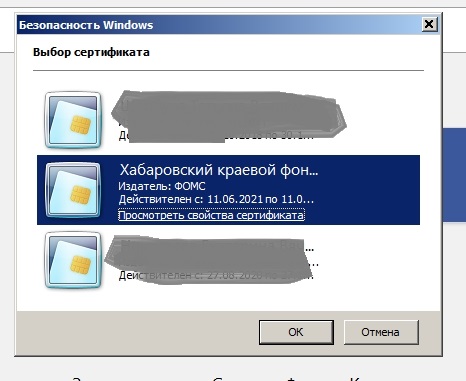 Рис.1. Пример сертификата для входа Для корректного отображения актуальной информации на странице после обновлений системы, рекомендуется проводить очистку кеш и cookie файлов. Для этого необходимо сделать следующее:Находясь в Яндекс.браузере или Chromium GOST, нажать одновременно сочетание клавиш Shift + Ctrl + Delete.Выставить период "За всё время" и проверить наличие галочек в строчках со значением "Файлы сохранённые в кеше" и "Файлы cookie и другие данные сайтов и модулей" для Яндекс.браузера и "Файлы cookie и другие данные сайтов" для Chromium GOST.Нажать кнопку "Очистить" или "Удалить данные".Перезапустить браузер, полностью закрыв все вкладки и открыв снова.Ссылки на методические материалыВ целях обучения сотрудников медицинских организаций, осуществляющих деятельность в сфере обязательного медицинского страхования (далее – МО), подающих уведомления для включения в реестр медицинских организаций на 2022 год, разработаны следующие обучающие материалы по работе с реестром медицинских организаций в государственной информационной системе обязательного медицинского страхования (далее – реестр МО, ГИС ОМС):1) видеоролик по формированию уведомлений на включение в реестр МО;2) руководство пользователя МО по работе с уведомлениями на включение в реестр МО.Данные материалы размещены в ГИС ОМС по адресу: Меню / Методические материалы / Подсистема Документы ОМС / Уведомление о включении в реестр медицинских организаций.Помимо этого, для сотрудников МО был создан Telegram-канал «ГИС ОМС Включение в реестр МО» для получения уведомлений от Федерального фонда обязательного медицинского страхования, а также сотрудников технической поддержки ГИС ОМС. Ссылка на подключение к данному каналу расположена по адресу: https://t.me/joinchat/2LFyjwXqlzRlNzIy .При возникновении у сотрудников МО вопросов, связанных с работой в ГИС ОМС необходимо создать обращение в службу технической поддержки по следующим каналам связи:- через чат-бот Telegram@foms_bot (основной канал по приёму обращений);- по телефону 8-800-222-2200;- по адресу электронной почты stp_gis@ffoms.gov.ru.Технологическая инструкция и видеоуроки по работе с ГИС ОМС размещены по адресу www.ffoms.gov.ru в разделе «Главная / система ОМС / Федеральные медицинские организации / Документы ОМС / Инструкция по подключению» . Ссылка на видеоурок  http://ffoms.gov.ru/system-oms/federal-meds/docs-oms/connect-instructions/Заявки направлять в адрес Хабаровского краевого фонда обязательного медицинского страхования: по ViPNet (620 сеть) на отдел ПТОЗАЯВКАна подключение к государственной информационной системе обязательного медицинского страхования

                                                                       печатьВ случае если заявка оформляется на главного врача медицинской организации необходимо приложить отдельным файлом приказ о назначении на должность.Наименование организацииИННКППОГРНКод организации в соответствии с реестром участников бюджетного процесса, а также юридических лиц, не являющихся участниками бюджетного процесса (при наличии)Реестровый номер медицинской организации в реестре медицинских организаций, осуществляющих деятельность в сфере обязательного медицинского страхованияДолжность(Руководитель)(Руководитель)(Руководитель)ФИОСНИЛСКонтактный телефонДоб. номерАдрес электронной почтыРуководитель организации/Уполномоченное лицо организации(подпись)(расшифровка подписи)